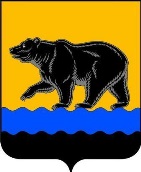 Администрация города НефтеюганскаКОМИТЕТ ФИЗИЧЕСКОЙ КУЛЬТУРЫ И СПОРТА  распоряжениег.НефтеюганскОб исключении из резерва управленческих кадров для замещения должностей руководителей муниципальных учреждений, подведомственных Комитету физической культуры и спорта администрации города НефтеюганскаВ соответствии с постановлением администрации города Нефтеюганска от 24.03.2014 № 52-нп «О резерве управленческих кадров организаций для замещения должностей руководителей муниципальных учреждений и муниципальных предприятий муниципального образования город Нефтеюганск»:1.на основании пункта 6.2. вышеуказанного постановления и распоряжения комитета физической культуры и спорта администрации города Нефтеюганска от 23.01.2019 № 01-к/пр «О приеме работника на работу» исключить из резерва управленческих кадров для замещения должностей руководителей учреждений физической культуры и спорта дополнительного образования, подведомственных комитету физической культуры и спорта администрации города Нефтеюганска Шиблёву Елену Николаевну, в связи с её назначением на должность руководителя муниципального автономного учреждения дополнительного образования «Специализированная детско-юношеская спортивная школа олимпийского резерва «Сибиряк».  2.на основании пункта 6.1. вышеуказанного постановления и личного заявления Е.Н.Шиблёвой от 25.01.2019 исключить из резерва управленческих кадров для замещения должностей руководителей учреждений физической культуры и спорта, подведомственных комитету физической культуры и спорта администрации города Нефтеюганска Шиблёву Елену Николаевну,  3.Отделу организационно-правового обеспечения комитета физической культуры и спорта администрации города Нефтеюганска (С.А.Тихонова) ознакомить с настоящим распоряжением Е.Н.Шиблёву под роспись.4.Контроль исполнения распоряжения оставляю за собой. Председатель комитета                                                                            А.С.Тычина  С распоряжением ознакомлен:Директор МАУ ДО «СДЮСШОР «Сибиряк»    ________________ Е.Н.Шиблёва      Дата ознакомления ______________                                                                                       25.01.2019 № 09/1-р